组织结构设计、优化与岗位职责梳理（网课）————————————————————————培训时间：7月18-25日（8天每晚20：00-22：00 直播）培训对象；企业HR管理者、中层管理、高层管理培训费用：999元/人（直播） 499元/人（录播） 5800元/人（线下面授）学习工具：企赢微课堂在线学习平台1.学员微信群社群辅导作业学员提问解答。2.企赢微课程随时可回看，利用碎片化的时间充电。3.企赢微课网课都采用账号密码进入制防止非购买课程人员参与听课。4.凡事参加企赢微课堂学员购买课程回看期限1年。服务热线：18820199517  彭老师  温馨提示：此课程我们可以提供企业内部培训与咨询服务，欢迎来电咨询。您可能正面临这样的困惑：制定了各种类型的战略后，却不知道如何保障其顺利、有效实施？不清楚公司的运营管理内容主要有哪些？没有有效的对策来提高企业管理水平？常常听说公司的组织结构优化很重要，但又怕处理不当会有风险；在企业中，部门定位很模糊，边界不清，工作起来总是相互推诿？有些人的工作相互重叠，有功劳大家争，有责任无人担，甚至互相推诿；有的工作又会没人去做，贻误战机？为什么有人工作量很大，总也做不完？而有人却没活干，整天喝茶看报纸？如何使组织适应企业发展的需要? 如何使管控发挥更好的效力？ 作为企业高层管理人员，您是否明白以上问题出在哪里？您是否知道如何解决以上问题？战略实施与公司运营管理水平密切相关，公司运营管理内容囊括治理结构、管控模式、组织架构、流程管理和风险管理。战略所确定的是方向性问题，运营管理则承担实施战略和保障企业日常管理活动顺畅的责任。只有把组织框架搭建好后资源才能成为“资本”，因此首先需要确定治理结构，管控模式和组织结构。通过本课程的学习，可以让学员：掌握组织结构优劣特点的分析和评估方法；能运用所学知识对企业现有组织结构进行科学的完善和改良； 讲解 + 案例展示分析 + 原理剖析 + 实际应用指导 + 现场演练 + 顾问式点评1、 从实际出发到理论再到实操指导，环环相扣，层层深入；2、 培训讲师丰富的咨询经验，大量实战案例的讲解与分析；3、 采用互动、现场演练、疑难解答、游戏等方式，使学员在轻松学习中掌握更多的方法、技能；【曹子祥老师实战型精品人力资源管理课程】《组织结构设计、优化与岗位职责梳理》案例解析组织效率与组织结构优化组织结构优化案例1组织结构优化涉及的机构关键概念实施组织结构优化的核心举措组织结构优化的阻力与应对组织结构优化范例2组织结构相关的核心概念组织结构定义经典的组织结构范例经典的组织结构特征分析组织结构设计与优化的核心概念解析范例解析集团公司组织结构设计与优化集团公司的组织结构优化范例集团公司的几种典型的组织结构集团公司的组织结构设计与优化核心技术集团管控模式设计集团总部设计隶属业务单元组织结构设计要点企业常见的10大组织结构核心特征解析简单结构直线—职能结构官僚结构事业部结构“母-子”公司与“总-分”公司结构矩阵结构虚拟组织团队结构无边界组织星型组织归纳与小结：最常见的组织结构比较分析组织结构设计与优化技术组织结构优化逻辑框架与范例组织结构设计与优化技术模型部门职责说明书模版及优化技术部门职责梳理的目的部门职责梳理的标准部门职责梳理的方法部门职责说明书撰写说明部门职责优化与调整的条件岗位职责梳理与岗位说明书撰写常见的岗位说明书模板岗位职责梳理方法岗位说明书的编写与范例岗位职责梳理的实操问题以及解决对策曹老师 ：  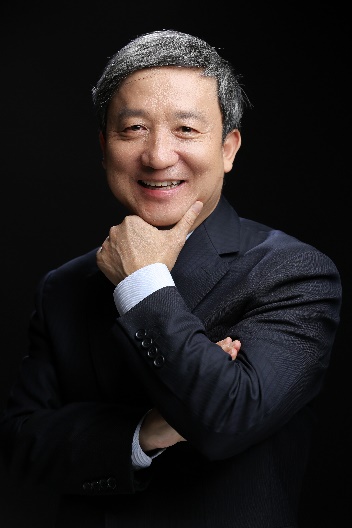 特点：十三年企业高管经验，任职事业部总经理、集团副总、中美合资企业COO,公司董事长兼总经理十九年企业管理咨询、培训、顾问经验清华大学、中山大学、四川大学、山东大学、人民大学、浙江大学、西南财大、华中科技大学等多家高等院校MBA、EMBA、DBA、EDP课程教授任英国威尔士大学、美国美洲大学（学位班）外聘教授深度参与和亲自指导的管理咨询项目47例现任职：北大纵横管理咨询集团 高级合伙人，导师，北大纵横《首席人才官》班、《后EMBA》班讲师 相得益彰的工作方式及时间分配：咨询项目：      1/3时间，管理顾问、董事：1/3时间公开课、内训：  1/3时间 资质与荣誉：具有担任上市公司独立董事资质，兼任多家知名企业的高级管理顾问、董事获【搜狐职场一言堂】“最佳人力资源管理咨询师”荣誉获“搜狐十大人气讲师”荣誉入选《管理咨询的智慧》“中国最具影响力的管理咨询师”获“绩效考核及薪酬咨询中国领导品牌”荣誉获“国际十大培训师”荣誉获“首届人力资源管理大奖成果银奖”获“影响深圳咨询业的二十位风云人物”荣誉获“最受欢迎培训师”荣誉内训和顾问客户摘选（超500家）：   IBM、TCL、赛尔康、美的、金蝶、南太电子集团、康佳集团、湖南省人民银行、中国工商银行、河南工商银行、招商银行、兴业银行、浙江省建设银行、雅昌印刷集团、九芝堂、中国移动、中国邮政、健力宝集团、平安保险、北京当代集团、北京富泰、中国国际旅行社、胜利油田、兰州石化集团、富士康集团、白沙集团、东糖集团、亚华乳业、深圳特区报、南方都市报、深圳证券通信、贵州汉方制药、西王集团、雅莹服装、艾维凯服饰、影儿时尚、欧典、易鸿润、番禺有线、壹时代广告、分众传媒、宁波报业集团、欧曼汽车、金地集团、内蒙古伊利集团、递四方国际速递、正大康地、深圳国旅、鑫福矿业、五矿集团、希尔威矿业、大唐集团、湖北邮政、宁波开发投资集团、宁波兴光燃气集团、宜昌和远气体集团、广东物资集团、可派实业、文山烟草、陕盐包装、通茂电子、青岛机械工业总公司、山东森诺胜利工程公司、深圳英威腾电气股份公司、南京梅钢集团、长春皓月集团、北京丽贝亚装饰集团、河南心连心集团……传媒活动： 多家报刊、网站、电视台、电台的人力资源管理专栏撰稿人和主持嘉宾，发表文章160多篇；曾被《商界名家》、《南方杂志》、《新资本》、《人力资源报》、《亚洲新闻人物》《培训师》《中外管理》等多家杂志专题报导；并多次受邀北京《前沿讲座》电视栏目、深圳广播电台做企业管理主题特约嘉宾。报  名  表备注：为确保您的名额和及时参加，请提前将《报名表》填好后回复，我们将有专人与您联系确认，并于开课前发出《开课邀请函》。培训时间、地点、住宿等详细信息请以《开课邀请函》书面通知为准，敬请留意。谢谢！详询热线：18820199517 (彭老师)【为什么参加本培训?】【培训目的】【培训方式】【课程大纲】单位名称单位名称发票抬头发票抬头税务号税务号公司地址公司地址联系人联系人手机职务参会费用：        元参会费用：        元参会费用：        元参会费用：        元发票内容：1.培训费 2.信息服务费 3.咨询费发票内容：1.培训费 2.信息服务费 3.咨询费发票内容：1.培训费 2.信息服务费 3.咨询费发票内容：1.培训费 2.信息服务费 3.咨询费发票内容：1.培训费 2.信息服务费 3.咨询费发票内容：1.培训费 2.信息服务费 3.咨询费付款方式：□课前转帐   付款方式：□课前转帐   付款方式：□课前转帐   酒店预订委托酒店预订委托酒店预订委托□是   标双         间    标单         间□是   标双         间    标单         间□是   标双         间    标单         间□是   标双         间    标单         间□是   标双         间    标单         间□是   标双         间    标单         间□是   标双         间    标单         间□是   标双         间    标单         间□是   标双         间    标单         间□是   标双         间    标单         间汇款账号汇款账号汇款账号户    名：企赢（深圳）企业管理咨询有限责任公司开 户 行：中国工商银行股份有限公司深圳布吉支行公司账号： 4000022309202049860户    名：企赢（深圳）企业管理咨询有限责任公司开 户 行：中国工商银行股份有限公司深圳布吉支行公司账号： 4000022309202049860户    名：企赢（深圳）企业管理咨询有限责任公司开 户 行：中国工商银行股份有限公司深圳布吉支行公司账号： 4000022309202049860户    名：企赢（深圳）企业管理咨询有限责任公司开 户 行：中国工商银行股份有限公司深圳布吉支行公司账号： 4000022309202049860户    名：企赢（深圳）企业管理咨询有限责任公司开 户 行：中国工商银行股份有限公司深圳布吉支行公司账号： 4000022309202049860户    名：企赢（深圳）企业管理咨询有限责任公司开 户 行：中国工商银行股份有限公司深圳布吉支行公司账号： 4000022309202049860户    名：企赢（深圳）企业管理咨询有限责任公司开 户 行：中国工商银行股份有限公司深圳布吉支行公司账号： 4000022309202049860户    名：企赢（深圳）企业管理咨询有限责任公司开 户 行：中国工商银行股份有限公司深圳布吉支行公司账号： 4000022309202049860户    名：企赢（深圳）企业管理咨询有限责任公司开 户 行：中国工商银行股份有限公司深圳布吉支行公司账号： 4000022309202049860户    名：企赢（深圳）企业管理咨询有限责任公司开 户 行：中国工商银行股份有限公司深圳布吉支行公司账号： 4000022309202049860参加学员名单姓名姓名职务职务职务联系电话联系电话课程名称课程名称课程名称课程名称培训时间参加学员名单参加学员名单参加学员名单参加学员名单